Lessons:Korean History – The Basics: A basic overview of ancient Korean history through the end of the Joseon period, including distinct cultural contributions from each of the the three Korean dynasties.Web.    JPEG.Pungsu, the Art of Korean Geomancy: A detailed look at an ancient spiritual technique for understanding the flow and balance of energy through and over the earth.Web.    JPEG.King Sejong the Great: Rooted firmly in Korea’s Confucian tradition, King Sejong the Great, reigning from 1418 to 1450, inventing and promoter of Hangul, stands as the most preeminent and renowned of the Korean scholar heroes.Web.    JPEG.Admiral Yi Sun-sin: Despite a complete lack of naval training, during the seven years Korea was consumed by the two Japanese invasions, Admiral Yi never once suffered defeat at sea, emerging victorious in all battles and playing a decisive role in defending Korea.Web.    JPEG.Download the whole unit as a zipped file.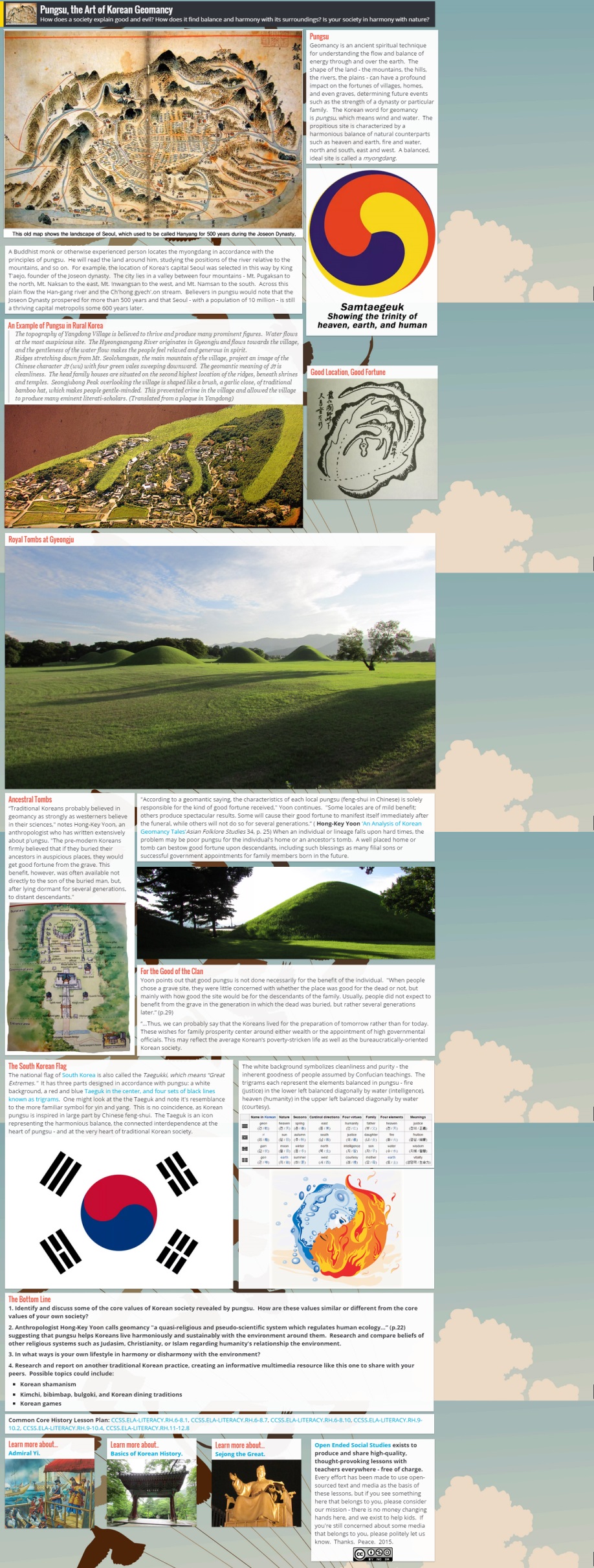 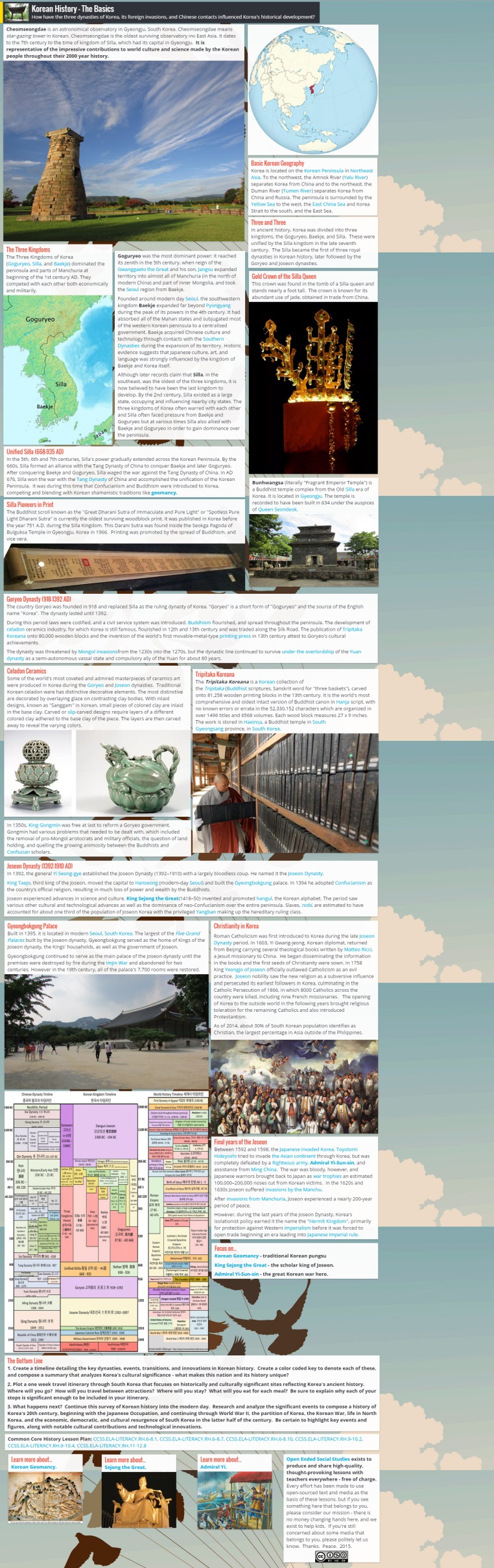 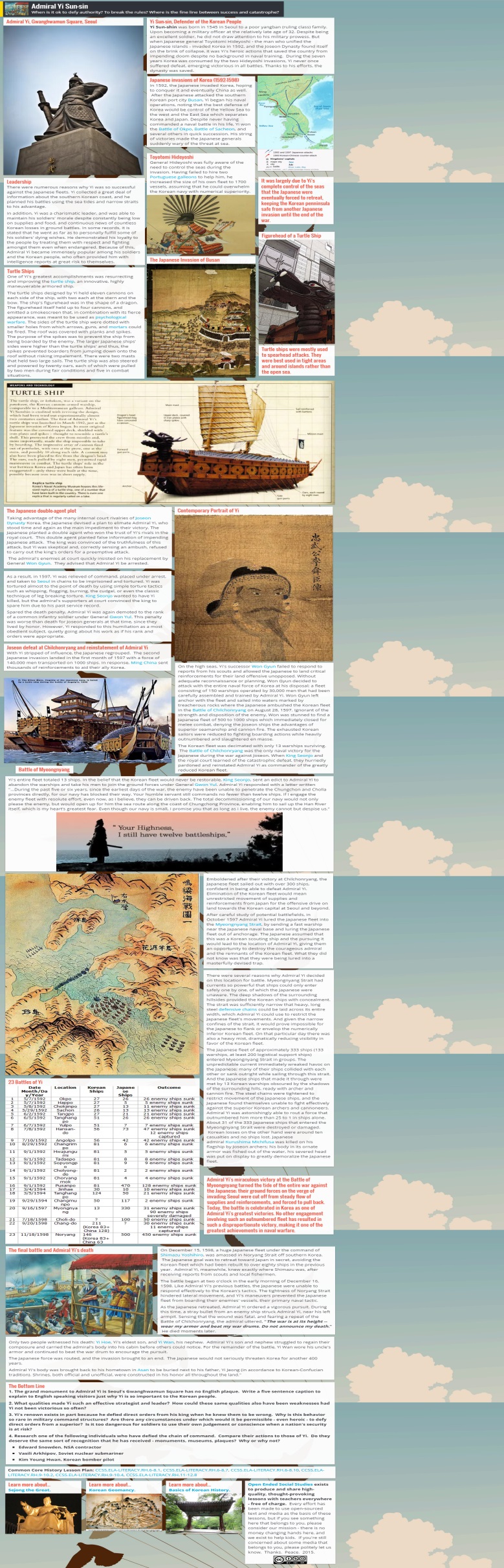 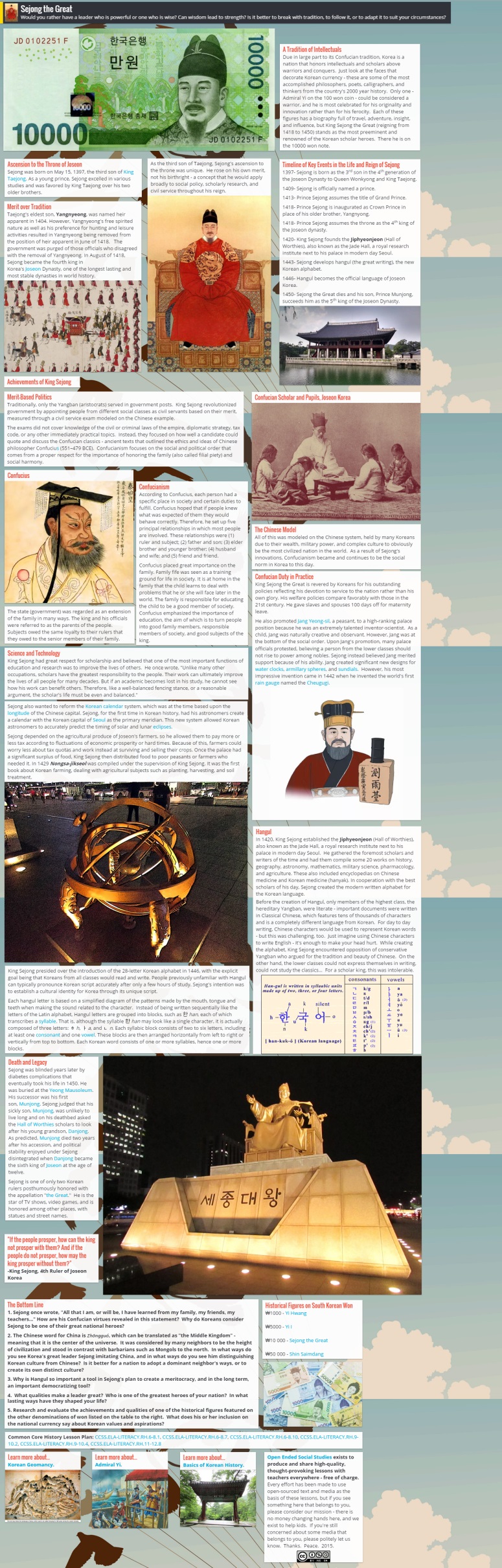 